Рекомендации для родителей.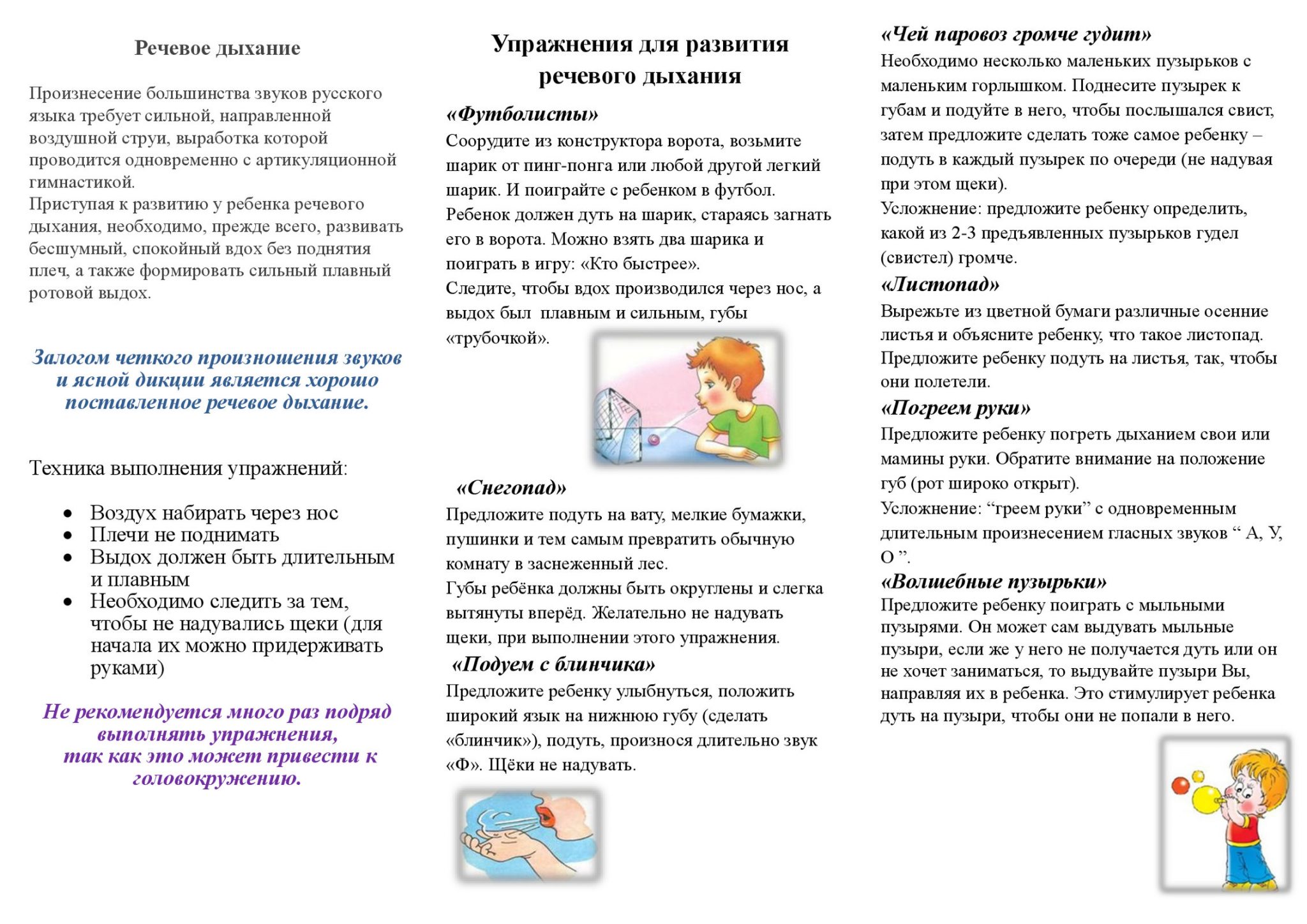 